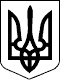 Ужгородська районна державна адміністрація Закарпатської областіУЖГОРОДСЬКА РАЙОННА ВІЙСЬКОВА адміністраціяЗАКАРПАТСЬКОЇ ОБЛАСТІР О З П О Р Я Д Ж Е Н Н Я____01.06.2023____                      м. Ужгород                                   №___54_____Про план заходів на 2023 –2024 роки з реалізації Національної стратегії із створення безбар’єрного простору в Україні на період до 2030 рокув Ужгородському районіВідповідно до статей 4, 15, 28 Закону України „Про правовий режим воєнного стану”, статей 6, 39, 41 Закону України „Про місцеві державні адміністрації”, указів Президента України: від 24 лютого 2022 року № 64/2022 „Про введення воєнного стану в Україні”, № 68/2022 „Про утворення військових адміністрацій”, від 1 травня 2023 року № 254/2023 „Про продовження строку дії воєнного стану в Україні”, від 03 грудня 2020 року      № 533/2020 „Про забезпечення створення безбар’єрного простору в Україні”, розпорядження Кабінету Міністрів України від 14 квітня 2021 року „Про схвалення Національної стратегії із створення безбар’єрного простору в Україні на період до 2030 року”, на виконання розпорядження голови Закарпатської обласної військової адміністрації – начальника обласної військової адміністрації 24.04.2023 № 393 „Про план заходів на 2023 –2024 роки з реалізації Національної стратегії із створення безбар’єрного простору в Україні на період до 2030 року у Закарпатській області”, листа Закарпатської обласної військової адміністрації 24.05.2023 № 06-17/1896З О Б О В ’ Я З У Ю:1. Затвердити план заходів на 2023 – 2024 роки з реалізації Національної стратегії із створення безбар’єрного простору в Україні на період до 2030 року в Ужгородському районі, що додається.2. Структурним підрозділам районної військової адміністрації та рекомен-дувати виконавчим комітетам сільських, селищних, міських рад подавати інформацію відділу економічного розвитку, житлово-комунального господарства, інфраструктури та екології районної військової адміністрації щокварталу до 1 числа місяця, наступного за звітним періодом, за формою згідно з додатком.3. Контроль за виконанням цього розпорядження покласти на першого заступника голови державної адміністрації – начальника військової адміністрації Кушнірука А. Д.Голова державної адміністрації – начальник військової адміністрації                                Юрій ГУЗИНЕЦЬ